Maths Problem of the WeekHow old is Grandpa?Grandad had 4 grandchildren with exactly one year between each. One year Grandad realised he was the same age as the total age of his grandchildren.Is Grandad 76, 78, or 80 years old?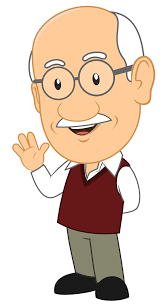 